GIẢI VÔ ĐỊCH FUTSAL TỈNH BÌNH THUẬN LẦN THỨ IX NĂM 2016 - CÚP MINH KHANG
(Từ ngày 10/9 - 15/9/2016, tại Nhà thi đấu Tổng hợp, số 28 Nguyễn Tất Thành, thành phố Phan Thiết)
---------------------------------------------------------------GIẢI VÔ ĐỊCH FUTSAL TỈNH BÌNH THUẬN LẦN THỨ IX NĂM 2016 - CÚP MINH KHANG
(Từ ngày 10/9 - 15/9/2016, tại Nhà thi đấu Tổng hợp, số 28 Nguyễn Tất Thành, thành phố Phan Thiết)
---------------------------------------------------------------GIẢI VÔ ĐỊCH FUTSAL TỈNH BÌNH THUẬN LẦN THỨ IX NĂM 2016 - CÚP MINH KHANG
(Từ ngày 10/9 - 15/9/2016, tại Nhà thi đấu Tổng hợp, số 28 Nguyễn Tất Thành, thành phố Phan Thiết)
---------------------------------------------------------------GIẢI VÔ ĐỊCH FUTSAL TỈNH BÌNH THUẬN LẦN THỨ IX NĂM 2016 - CÚP MINH KHANG
(Từ ngày 10/9 - 15/9/2016, tại Nhà thi đấu Tổng hợp, số 28 Nguyễn Tất Thành, thành phố Phan Thiết)
---------------------------------------------------------------GIẢI VÔ ĐỊCH FUTSAL TỈNH BÌNH THUẬN LẦN THỨ IX NĂM 2016 - CÚP MINH KHANG
(Từ ngày 10/9 - 15/9/2016, tại Nhà thi đấu Tổng hợp, số 28 Nguyễn Tất Thành, thành phố Phan Thiết)
---------------------------------------------------------------GIẢI VÔ ĐỊCH FUTSAL TỈNH BÌNH THUẬN LẦN THỨ IX NĂM 2016 - CÚP MINH KHANG
(Từ ngày 10/9 - 15/9/2016, tại Nhà thi đấu Tổng hợp, số 28 Nguyễn Tất Thành, thành phố Phan Thiết)
---------------------------------------------------------------GIẢI VÔ ĐỊCH FUTSAL TỈNH BÌNH THUẬN LẦN THỨ IX NĂM 2016 - CÚP MINH KHANG
(Từ ngày 10/9 - 15/9/2016, tại Nhà thi đấu Tổng hợp, số 28 Nguyễn Tất Thành, thành phố Phan Thiết)
---------------------------------------------------------------GIẢI VÔ ĐỊCH FUTSAL TỈNH BÌNH THUẬN LẦN THỨ IX NĂM 2016 - CÚP MINH KHANG
(Từ ngày 10/9 - 15/9/2016, tại Nhà thi đấu Tổng hợp, số 28 Nguyễn Tất Thành, thành phố Phan Thiết)
---------------------------------------------------------------GIẢI VÔ ĐỊCH FUTSAL TỈNH BÌNH THUẬN LẦN THỨ IX NĂM 2016 - CÚP MINH KHANG
(Từ ngày 10/9 - 15/9/2016, tại Nhà thi đấu Tổng hợp, số 28 Nguyễn Tất Thành, thành phố Phan Thiết)
---------------------------------------------------------------GIẢI VÔ ĐỊCH FUTSAL TỈNH BÌNH THUẬN LẦN THỨ IX NĂM 2016 - CÚP MINH KHANG
(Từ ngày 10/9 - 15/9/2016, tại Nhà thi đấu Tổng hợp, số 28 Nguyễn Tất Thành, thành phố Phan Thiết)
---------------------------------------------------------------GIẢI VÔ ĐỊCH FUTSAL TỈNH BÌNH THUẬN LẦN THỨ IX NĂM 2016 - CÚP MINH KHANG
(Từ ngày 10/9 - 15/9/2016, tại Nhà thi đấu Tổng hợp, số 28 Nguyễn Tất Thành, thành phố Phan Thiết)
---------------------------------------------------------------GIẢI VÔ ĐỊCH FUTSAL TỈNH BÌNH THUẬN LẦN THỨ IX NĂM 2016 - CÚP MINH KHANG
(Từ ngày 10/9 - 15/9/2016, tại Nhà thi đấu Tổng hợp, số 28 Nguyễn Tất Thành, thành phố Phan Thiết)
---------------------------------------------------------------GIẢI VÔ ĐỊCH FUTSAL TỈNH BÌNH THUẬN LẦN THỨ IX NĂM 2016 - CÚP MINH KHANG
(Từ ngày 10/9 - 15/9/2016, tại Nhà thi đấu Tổng hợp, số 28 Nguyễn Tất Thành, thành phố Phan Thiết)
---------------------------------------------------------------GIẢI VÔ ĐỊCH FUTSAL TỈNH BÌNH THUẬN LẦN THỨ IX NĂM 2016 - CÚP MINH KHANG
(Từ ngày 10/9 - 15/9/2016, tại Nhà thi đấu Tổng hợp, số 28 Nguyễn Tất Thành, thành phố Phan Thiết)
---------------------------------------------------------------KẾT QUẢ CHIA BẢNGKẾT QUẢ CHIA BẢNGKẾT QUẢ CHIA BẢNGKẾT QUẢ CHIA BẢNGKẾT QUẢ CHIA BẢNGKẾT QUẢ CHIA BẢNGKẾT QUẢ CHIA BẢNGKẾT QUẢ CHIA BẢNGKẾT QUẢ CHIA BẢNGKẾT QUẢ CHIA BẢNGKẾT QUẢ CHIA BẢNGKẾT QUẢ CHIA BẢNGKẾT QUẢ CHIA BẢNGKẾT QUẢ CHIA BẢNGBẢNG ABẢNG ABẢNG BBẢNG BBẢNG BBẢNG CBẢNG CBẢNG DBẢNG DBẢNG D1AĐầu kéo Nguyệt Hà1B1BMinh Khang1CCafe Cũ1D1DSỹ Linh2AKim Loan2B2BVĩnh Phúc2CĐiện lực Bình Thuận2D2DTuyền Vũ3AZen's House-Sỏi Đá3B3BNam Việt3CPhố Nướng3D3DĐăng Tiến4ASinh Hòa4B4BLiên Chiến4CTrường NKNV TDTT4D4DMinh Thư5AHưng Thịnh5B5BNgọc Mai5CLA Music5D5DMinh HiềnLỊCH THI ĐẤULỊCH THI ĐẤULỊCH THI ĐẤULỊCH THI ĐẤULỊCH THI ĐẤULỊCH THI ĐẤULỊCH THI ĐẤULỊCH THI ĐẤULỊCH THI ĐẤULỊCH THI ĐẤULỊCH THI ĐẤULỊCH THI ĐẤULỊCH THI ĐẤULỊCH THI ĐẤUNGÀY 10/9/2016 (THỨ BẢY) - VÒNG LOẠI BẢNGNGÀY 10/9/2016 (THỨ BẢY) - VÒNG LOẠI BẢNGNGÀY 10/9/2016 (THỨ BẢY) - VÒNG LOẠI BẢNGNGÀY 10/9/2016 (THỨ BẢY) - VÒNG LOẠI BẢNGNGÀY 10/9/2016 (THỨ BẢY) - VÒNG LOẠI BẢNGNGÀY 10/9/2016 (THỨ BẢY) - VÒNG LOẠI BẢNGNGÀY 14/9/2016 (THỨ TƯ) - VÒNG TỨ KẾTNGÀY 14/9/2016 (THỨ TƯ) - VÒNG TỨ KẾTNGÀY 14/9/2016 (THỨ TƯ) - VÒNG TỨ KẾTNGÀY 14/9/2016 (THỨ TƯ) - VÒNG TỨ KẾTNGÀY 14/9/2016 (THỨ TƯ) - VÒNG TỨ KẾTNGÀY 14/9/2016 (THỨ TƯ) - VÒNG TỨ KẾTNGÀY 14/9/2016 (THỨ TƯ) - VÒNG TỨ KẾT7h30KHAI MẠC GIẢIKHAI MẠC GIẢIKHAI MẠC GIẢIKHAI MẠC GIẢIKHAI MẠC GIẢI15h00Tứ kết 1Đầu kéo Nguyệt Hà-Nam Việt8h00Minh Khang2-1Liên Chiến16h00Tứ kết 2Minh Khang-Hưng Thịnh9h00Điện lực Bình Thuận9-1Phố Nướng17h00Tứ kết 3Điện lực Bình Thuận-Tuyền Vũ18h00Tứ kết 4Minh Hiền-Café Cũ14h00Đầu kéo Nguyệt Hà11-3Sinh Hòa15h00Kim Loan4-2Zen's House-Sỏi ĐáNGÀY 15/9/2016 (THỨ NĂM) - VÒNG BÁN KẾT VÀ CHUNG KẾTNGÀY 15/9/2016 (THỨ NĂM) - VÒNG BÁN KẾT VÀ CHUNG KẾTNGÀY 15/9/2016 (THỨ NĂM) - VÒNG BÁN KẾT VÀ CHUNG KẾTNGÀY 15/9/2016 (THỨ NĂM) - VÒNG BÁN KẾT VÀ CHUNG KẾTNGÀY 15/9/2016 (THỨ NĂM) - VÒNG BÁN KẾT VÀ CHUNG KẾTNGÀY 15/9/2016 (THỨ NĂM) - VÒNG BÁN KẾT VÀ CHUNG KẾTNGÀY 15/9/2016 (THỨ NĂM) - VÒNG BÁN KẾT VÀ CHUNG KẾT16h00Vĩnh Phúc0-0Nam Việt8h00Bán kết 1Thắng Tứ kết 1-Thắng Tứ kết 317h00Cafe Cũ6-4Trường NKNV TDTT9h00Bán kết 2Thắng Tứ kết 2-Thắng Tứ kết 418h00Sỹ Linh2-2Minh Thư19h00Tuyền Vũ3-2Đăng Tiến15h00Chung kếtThắng Bán kết 1-Thắng Bán kết 216h00BẾ MẠC GIẢI VÀ TRAO THƯỞNG BẾ MẠC GIẢI VÀ TRAO THƯỞNG BẾ MẠC GIẢI VÀ TRAO THƯỞNG BẾ MẠC GIẢI VÀ TRAO THƯỞNG BẾ MẠC GIẢI VÀ TRAO THƯỞNG BẾ MẠC GIẢI VÀ TRAO THƯỞNG BAN TỔ CHỨC8h00Hưng Thịnh4-1Zen's House-Sỏi Đá9h00Đầu kéo Nguyệt Hà4-0Kim Loan10h00Ngọc Mai1-2Nam ViệtCƠ QUAN TỔ CHỨCCƠ QUAN TỔ CHỨCCƠ QUAN TỔ CHỨCCƠ QUAN TỔ CHỨCCƠ QUAN TỔ CHỨCCƠ QUAN TỔ CHỨCCƠ QUAN TỔ CHỨCSỞ VĂN HÓA, THỂ THAO VÀ DU LỊCH BÌNH THUẬNSỞ VĂN HÓA, THỂ THAO VÀ DU LỊCH BÌNH THUẬNSỞ VĂN HÓA, THỂ THAO VÀ DU LỊCH BÌNH THUẬNSỞ VĂN HÓA, THỂ THAO VÀ DU LỊCH BÌNH THUẬNSỞ VĂN HÓA, THỂ THAO VÀ DU LỊCH BÌNH THUẬNSỞ VĂN HÓA, THỂ THAO VÀ DU LỊCH BÌNH THUẬNSỞ VĂN HÓA, THỂ THAO VÀ DU LỊCH BÌNH THUẬN14h00Minh Khang3-2Vĩnh Phúc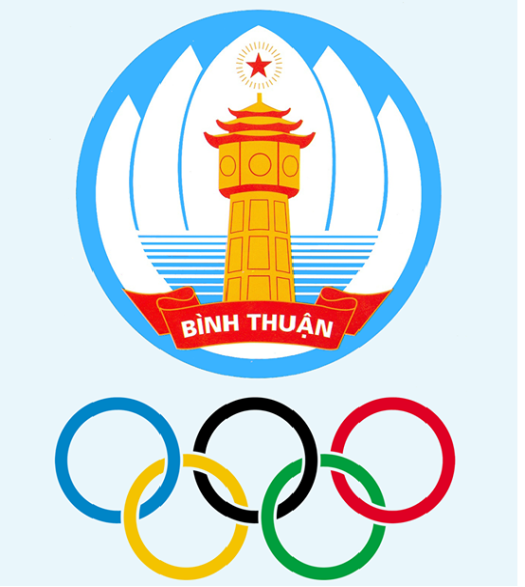 15h00LA Music3-1Phố Nướng16h00Cafe Cũ2-5Điện lực Bình Thuận17h00Minh Hiền9-3Đăng Tiến18h00Sỹ Linh2-5Tuyền Vũ19h00Sinh Hòa3-6Kim Loan20h00Hưng Thịnh1-1Đầu kéo Nguyệt Hà21h00Liên Chiến3-1Vĩnh Phúc8h00Ngọc Mai3-1Minh Khang9h00Trường NKNV TDTT2-8Điện lực Bình Thuận10h00LA Music1-6Cafe Cũ14h00Minh Thư1-2Tuyền Vũ15h00Minh Hiền6-3Sỹ Linh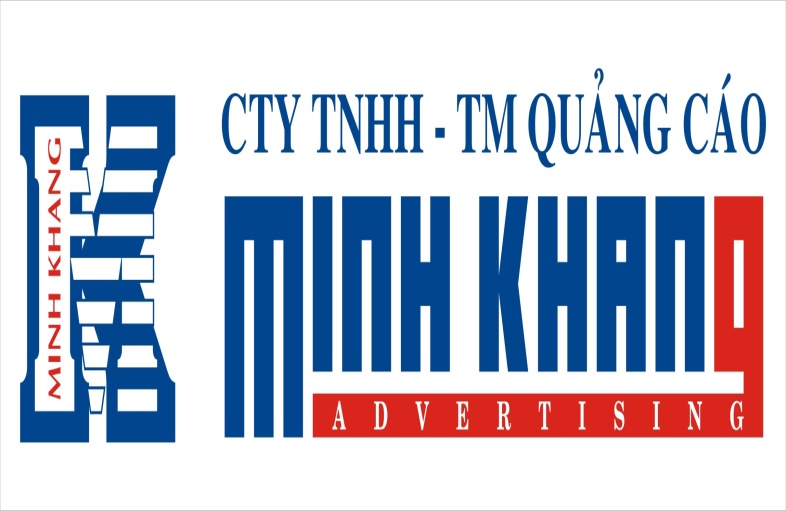 16h00Zen's House-Sỏi Đá2-4Đầu kéo Nguyệt Hà17h00Sinh Hòa2-5Hưng Thịnh18h00Nam Việt2-3Minh KhangĐƠN VỊ TÀI TRỢĐƠN VỊ TÀI TRỢĐƠN VỊ TÀI TRỢĐƠN VỊ TÀI TRỢĐƠN VỊ TÀI TRỢĐƠN VỊ TÀI TRỢĐƠN VỊ TÀI TRỢ19h00Liên Chiến3-3Ngọc Mai20h00Phố Nướng4-6Cafe Cũ21h00Trường NKNV TDTT6-2LA MusicNGÀY 13/9/2016 (THỨ BA) - VÒNG LOẠI BẢNGNGÀY 13/9/2016 (THỨ BA) - VÒNG LOẠI BẢNGNGÀY 13/9/2016 (THỨ BA) - VÒNG LOẠI BẢNGNGÀY 13/9/2016 (THỨ BA) - VÒNG LOẠI BẢNGNGÀY 13/9/2016 (THỨ BA) - VÒNG LOẠI BẢNGNGÀY 13/9/2016 (THỨ BA) - VÒNG LOẠI BẢNG8h00Đăng Tiến6-3Sỹ Linh9h00Minh Thư3-10Minh Hiền10h00Kim Loan0-1Hưng Thịnh14h00Zen's House-Sỏi Đá-Sinh Hòa15h00Vĩnh Phúc-Ngọc Mai16h00Nam Việt-Liên Chiến17h00Điện lực Bình Thuận-LA Music18h00Phố Nướng-Trường NKNV TDTT19h00Tuyền Vũ-Minh Hiền20h00Đăng Tiến-Minh Thư